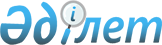 О внесении изменения в решение акима Алмалинского района города Алматы от 11 апреля 2019 года № 01 "Об образовании избирательных участков по Алмалинскому району города Алматы"Решение акима Алмалинского района города Алматы от 1 июня 2022 года № 01. Зарегистрировано Министерством юстиции Республики Казахстан 1 июня 2022 года № 28319
      РЕШИЛ:
      1. Внести в решение акима Алмалинского района города Алматы от 11 апреля 2019 года № 01 "Об образовании избирательных участков по Алмалинскому району города Алматы" (зарегистрированное в Реестре государственной регистрации нормативных правовых актов за № 1538) следующее изменение:
      в приложении 1 к указанному решению избирательный участок № 77 исключить.
      2. Коммунальному государственному учреждению "Аппарат акима Алмалинского района города Алматы" в установленном законодательством порядке обеспечить:
      1) государственную регистрацию настоящего решения в Министерстве юстиции Республики Казахстан;
      2) размещение настоящего решения на интернет-ресурсе аппарата акима Алмалинского района.
      3. Контроль за исполнением настоящего решения возложить на руководителя аппарата акима Алмалинского района города Алматы.
      4. Настоящее решение вводится в действие со дня его первого официального опубликования.
      "СОГЛАСОВАНО" Территориальная избирательная      комиссия города Алматы
					© 2012. РГП на ПХВ «Институт законодательства и правовой информации Республики Казахстан» Министерства юстиции Республики Казахстан
				
      Аким Алмалинского района города Алматы

Е. Сейтенов
